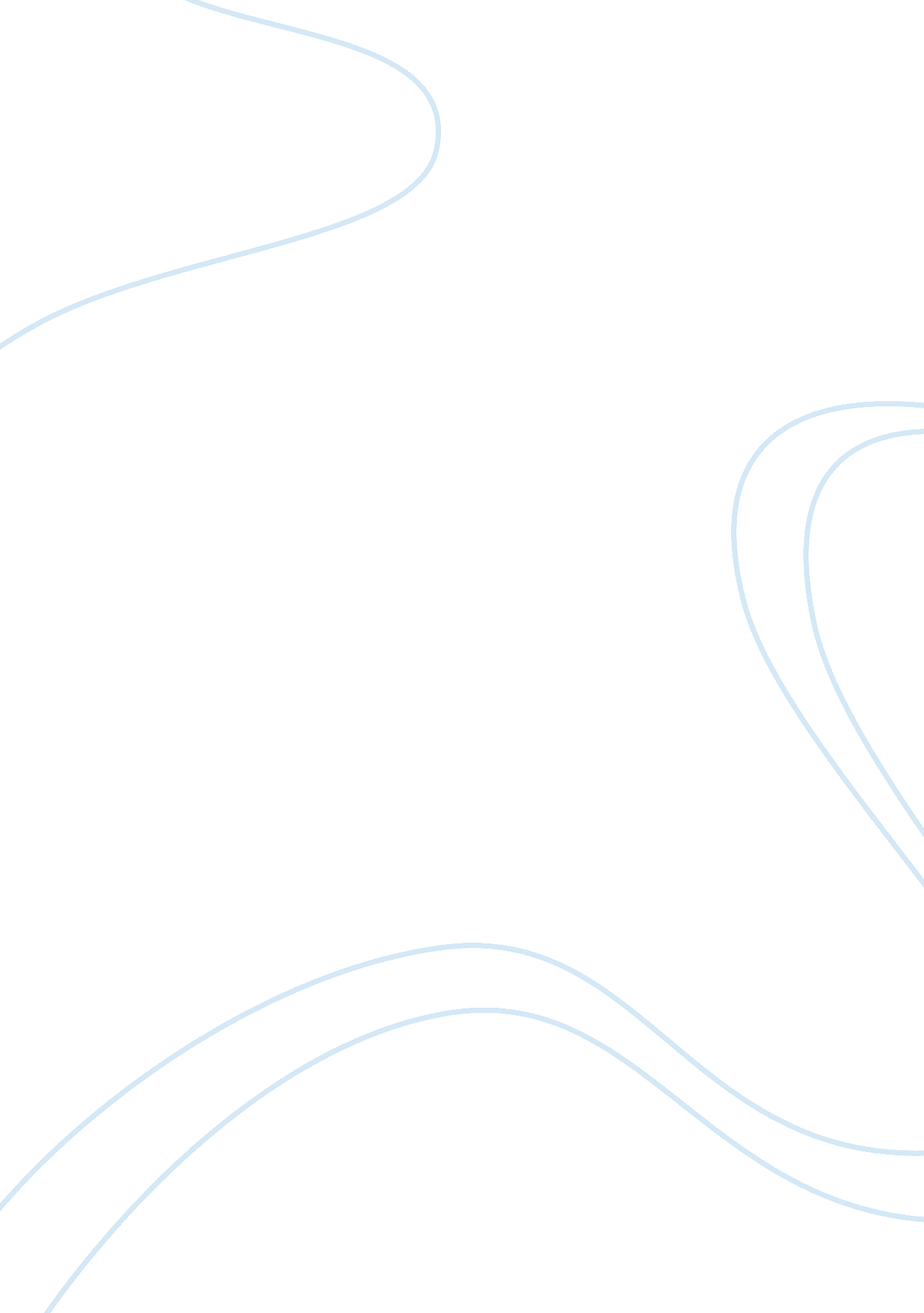 The reflection of continued professional developmentProfession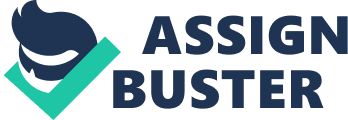 This study provides a consisting critical contemplation of my learning advancement. I will discourse the subjects that I found interesting during the bringing of Research in IT faculty and which i logged during my surveies. This study is split into subdivisions which will supply an penetration into assorted subjects including the cardinal theoretical, conceptual and applied larning points that I have researched. It will depict, explicate and analyze how and where my acquisition has taken topographic point and will besides bespeak any events of significance that influenced my acquisition in general and in research methods and information engineering in peculiar I will besides advert the Learning Outcomes and explicate how my acquisition relates to this. I will reflection on my old apprehension and current and explicate what I am able to make better now? What new rules have I understood? What new competencies have I acquired? What inquiries remain? What would I make following clip? What surprised me? Who and what helped? Weekly log for RIT faculty and acquisition results Below is a tabular array of my hebdomadal log that I have learnt during my faculty Lecture. The subjects that interested me are outlined in the tabular array below under `` Important subjects '' . The acquisition results are besides mentioned in the 3rd column. Lectureture and Date Important subjects Learning Results 1st Lecture ( day of the month 28. 05. 2010 ) 1. 1How to pull off clip? Schedule an effectual survey program 2nd Lecture ( day of the month 03. 06. 2010 ) 1. 2 How to make work with a squad? What is peer appraisal? Work efficaciously as a portion of squad. Critically appraise the quality of a assortment of given beginning. 3rd Lecture ( Date 10. 06. 2010 ) 1. 3 What isacademicresearch? What is benefit in research? We define clear research aims. 4th Lecture ( Date 17. 06. 2010 ) 1. 4 What is beginning of literature reappraisal? Critically measure the quality of assortment of given literature beginning. fifth Lecture ( Date 24. 06. 2010 ) 1. 5 Conducting the hunt? And What is literature reappraisal? Critically measure the research of literature study. 6th Lecture ( Date 07. 07. 2010 ) 1. 6 What is Research position? What is Socio proficient attack? Argue the instance for a socio proficient attack to analyzing Information System. 7th Lecture ( Date 14. 07. 2010 ) 1. 7 What is unfastened system? I learn about work centred analysis and soft system methodological analysis. 8th Lecture ( Date 21. 07. 2010 ) 1. 8 What is supply concatenation direction? What is client relationship direction? Demonstrate an ability to choose a suited subject for probe appreciates its relationship. 9th Lecture ( Date 28. 07. 2010 ) 1. 9 10 Lecture ( Date 05. 08. 2010 ) How to pull off clip? In first Lecture I learnt about managing clip and it is really of import in our every twenty-four hours life. There are 24 hours in a twenty-four hours 7 yearss in a Lecture so all this clip how I manage this is called managing clip. Pull offing clip has three phases: ( REFERENCE ) Decide what you want to make Analyse what you are making Bettering the manner you do things Covering with the unexpected As an single I can make up one's mind how I best usage of my clip. From the reasech I have gathered I have devised my ain scheme to pull off clip below: A ) Fix a calendar/ Prepare a Lecture schedule/ Prepare a day-to-day organiser. B ) C ) How to make squad works? And what is team appraisal? In 2nd talk I learnt about the squad work which is really indispensable for our every twenty-four hours life. Team work: A squad is a group of persons working together to accomplish a common end. From the predating it follows tat squad work is a procedure where by a little figure of people normally 3-10 with complementary accomplishments become committed to a common intent and a range understanding on an specific marks. The all squad members ever maintaining in touch with the identify and unity of Numberss, ( Serrat, 2009 ) . I besides learnt about Peer appraisal. An advanced signifier of appraisal what pupils are involved in the appraisal of other pupils. I besides learnt rules of giving feedback. hypertext transfer protocol: //www. ied. edu. hk/apfslt/v5_issue2/sowm/figure4. jpg Figure 1. There is a chart shown holla which indicates the relationship of the of import qualities of the meaningful appraisal. ( Mui So, 2004 ) . What is research? How to make a research? and benifit of research? In 3rd Lecture I learnt that about research. Research: Includes any assemblage of informations, information facts for the promotion of cognition is called research. Mention? The Oxford Encyclopaedic Dictionary define research: The systematic probe into the survey of stuffs, beginnings etc in order to set up facts and new decisions. The HigherEducationFunding Council For England defined research as original probe under taken in order standing. Three cardinal footings in this definition are deserving exploring- Original Addition cognition From the above definition I think research benefit is - Learning a subject in deepness Ability to work and Think independently In this Lecture I besides learnt research cogency, Research procedure and Research theoretical account besides. What is the beginning of litateture reappraisal? In 4th Lecture I learnt about literature reappraisal and seeking the literature Literature Reappraisal: This is relevant of description of the literature to a peculiar field in a subject. It gives an overview of what has been said, who the key written are, what are the prevalent theories and hypotheses. Ib nexus. There are two beginnings of litareture which areprimary and secondary( mention ) Primary beginning of litareture are: Reports Thesiss Electronic mails -Conference studies -Some Government Publication -Unpublished manuscript beginnings Secondary literature beginning are -Newspapers -textbooks -Journals -Internet -Some authorities Publication. So from all this beginnings I can happen our literature reappraisal. Aktar, M ( 2010 ) Conducting the hunt? And what is literature reappraisal In the fifth Lecture I learnt about carry oning hunt and this means... ... Conducting the hunt: Restrict the extent of our hunt harmonizing the clip available. In carry oning the hunt I learnt about the cyberspace hunt engines are ( RIT talk? ? ? ) : -Google -Alta view -Ask Jeeves -A11 4 one meta hunt engines -Serious ( medical information ) -BUBL nexus I besides learnt about the pull offing the litaterure Reappraisal: Citation Relevance tree: It is a method for visually mapping the connexion betIen commendation. In each paper or article published by an writer. They will mention other paper and articles written by other writer or themselves and those paper will likewise cite others. As the connexion construct the authoritative nbrancing tree form is formed. I cab build commendation trees by utilizing a commendation index which is identifies how many times a peculiar articles has been cited and by whom. ( From Ib nexus ) From that Lectureture I besides learnt elements of good reappraisal and besides what is composing reappraisal when I write a literature reappraisal I need to care full about some points so our composing literature should be right. So I need to larn about this. What is Research position? What is Socio proficient attack? 6th Lecture: Research Perspectives is really of import subject for research information engineering in 6th Lecture I learnt about research position. Research position: Approachs to and concluding behind, information systems reach become evident when vieId from five positions by moushowitz ( 1981 ) -Technism -Elitism -progress individuality -Pluralism -Radical unfavorable judgment ( From Lectureture notes ) I besides learnt about the Socio Techional Approach Socio proficient attack: -A combination of proficient system constituents and societal system constituents. -Provide counsel on what a better system is and how to accomplish it. -Socio proficient attack works betIen people and engineering. So the socio proficient attack is at that place for able to supply counsel on what a better system is and how to accomplish it. Aktar M ( 2010 ) What is unfastened system? I learn about work centred analysis and soft system methodological analysis seventh Lecture: This Lecture I learnt about the Open system, what is the value of concatenation, what is concern procedure, Work centred analysis Soft Systems Methodology. Open system: An unfastened system is an province of a system in which it continuously interacts with itsenvironment. Open systems contrast with closed systems, a system that is isolated from its environing environment. ( Lectureture notes ) What is supply concatenation direction? What is client relationship direction? In lecture eight I learnt about average client relation direction and supply concatenation direction. Supply concatenation direction: SCM is an Lecture etronic option to the traditional paper concatenation supplying companies with a smarter faster more efficient manner to acquire the right client at the right clip. Example: Dell Company Customer relationship direction: CRM is the conservative and Lecturetive probe of prehistoric and historic remains includes Torahs and patterns deigned to protect present and past civilization resources. Example: Sainsbury, Tesco. Contemplation In RIT faculty we learn tonss of subjects which related our I will besides advert the Learning Outcomes and explicate how my acquisition relates to this. I will reflection on my old apprehension and current and explicate what I am able to make better now? What new rules have I understood? What new competencies have I acquired? What inquiries remain? What would I make following clip? What surprised me? Who and what helped? Decision: Already the above treatment It is clear that, from this faculty I learn tonss of of import subjects which subjects helps us now and it will besides assist us in our future life. In research InformationTechnologyfaculty I have covered alot of subjects which Ire new and which will back up me throughout my surveies. From this faculty I learn how to do a log book and after completing every Lectureture I write our log book so all Lectureture sum-up I have in our log book so easy this log book help us in our assignment and this is besides a grounds this helps in our future life. In our Research Information Technology faculty category our Lectureture learn us about all land regulations for illustration in category clip do n't speak each other, do non eat nutrient or drinks in a category room, exchange our nomadic phone so from this category I all are know about the land regulations and now I all maintain this regulations and this is really of import for a pupil. From this faculty I besides learn how to make group work and what is peer appraisal so This can assist me in my future life when I join for a work so I all plants successfully with my co-workers. 